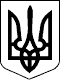 102 СЕСІЯ ЩАСЛИВЦЕВСЬКОЇ СІЛЬСЬКОЇ РАДИ7 СКЛИКАННЯРІШЕННЯ03.10.2019 р.                                    № 1882с. ЩасливцевеПро надання дозволу на розробкупроекту землеустрою щодо відведення земельної ділянки воренду для обслуговування індивідуально визначеного майна          Розглянувши лист фізичної особи-підприємця *** від 25.09.2019 року (вх.№ *** від ***.), враховуючи рішення №*** від 02.07.2019 р., прийняте 94 сесією Щасливцевської сільської ради 7 скликання, у відповідності до ст. ст. 12, 40, 123-126, 186 Земельного кодексу України, керуючись ст. 26 Закону України «Про місцеве самоврядування в Україні» сесія сільської радиВИРІШИЛА:1. Надати фізичній особі-підприємцю ***. (ЄДРПОУ ***) дозвіл на розробку проекту землеустрою щодо відведення земельної ділянки в оренду, строком на 2 (два) роки 5 (п’ять) місяців,   орієнтовною площею 0,68 га, для обслуговування індивідуально визначеного майна – частини будівель (групи інвентарних об’єктів) дитячого оздоровчого табору ПТ «Орлятко», переданого в строкове платне користування згідно договору оренди №1 від 11.06.2019 року, що  розміщене за адресою: вул. Набережна, ***, с. Щасливцеве Генічеського району Херсонської області. 2. Фізичній особі-підприємцю *** замовити в землевпорядній організації, яка має відповідний дозвіл на виконання цих видів робіт, розробку проекту землеустрою щодо відведення вищезазначеної земельної ділянки в оренду. 3. Про прийняте рішення повідомити зацікавлених осіб. 4. Контроль за виконанням рішення покласти на постійно діючу комісію Щасливцевської сільської ради з питань регулювання земельних відносин та охорони навколишнього середовища.Сільський голова                                                                     В.ПЛОХУШКО